Componente curricular: GEOGRAFIA 7º ANO – 4º Bimestre SEQUÊNCIA DIDÁTICA 11 – Lençóis Maranhenses: natureza e sociedade na região NordesteOBJETIVOS ESPECÍFICOSCompreender e caracterizar dinâmicas físico-naturais dos Lençóis Maranhenses.Analisar o potencial turístico do ecossistema, seu papel e sua importância para o desenvolvimento econômico-social local.Refletir sobre práticas sustentáveis de visitação para proteção de comunidades e ambientes.OBJETOS DE CONHECIMENTOProdução, circulação e consumo de mercadorias.Biodiversidade brasileira.HABILIDADES(EF07GE06) Discutir em que medida a produção, a circulação e o consumo de mercadorias provocam impactos ambientais, assim como influem na distribuição de riquezas, em diferentes lugares.(EF07GE11) Caracterizar dinâmicas dos componentes físico-naturais no território nacional, bem como sua distribuição e biodiversidade (Florestas Tropicais, Cerrados, Caatingas, Campos Sulinos e Matas de Araucária).PLANEJAMENTO DAS AULASAulas previstas: 4Aula 1Objetivo da aula: observação de imagens dos Lençóis Maranhenses.Materiais específicos necessários: caderno, lápis, canetas, atlas geográfico, imagens dos Lençóis Maranhenses.Organização dos estudantes: duplas ou trios.Etapas de desenvolvimento: Organize os estudantes em duplas ou trios e apresente as imagens dos Lençóis Maranhenses (a seguir), situados nos municípios de Barreirinhas, Santo Amaro e Primeira Cruz (MA).Proponha que cada dupla ou trio descreva o que observou nas imagens. Incentive-os com questões como: Qual é a área retratada? Quais feições naturais podem ser observadas? Há presença de água e de vegetação? O que são as superfícies de cor clara? Em sua opinião, por que essa área é chamada de “lençóis”?Solicite que anotem as respostas em seus cadernos.Imagem 1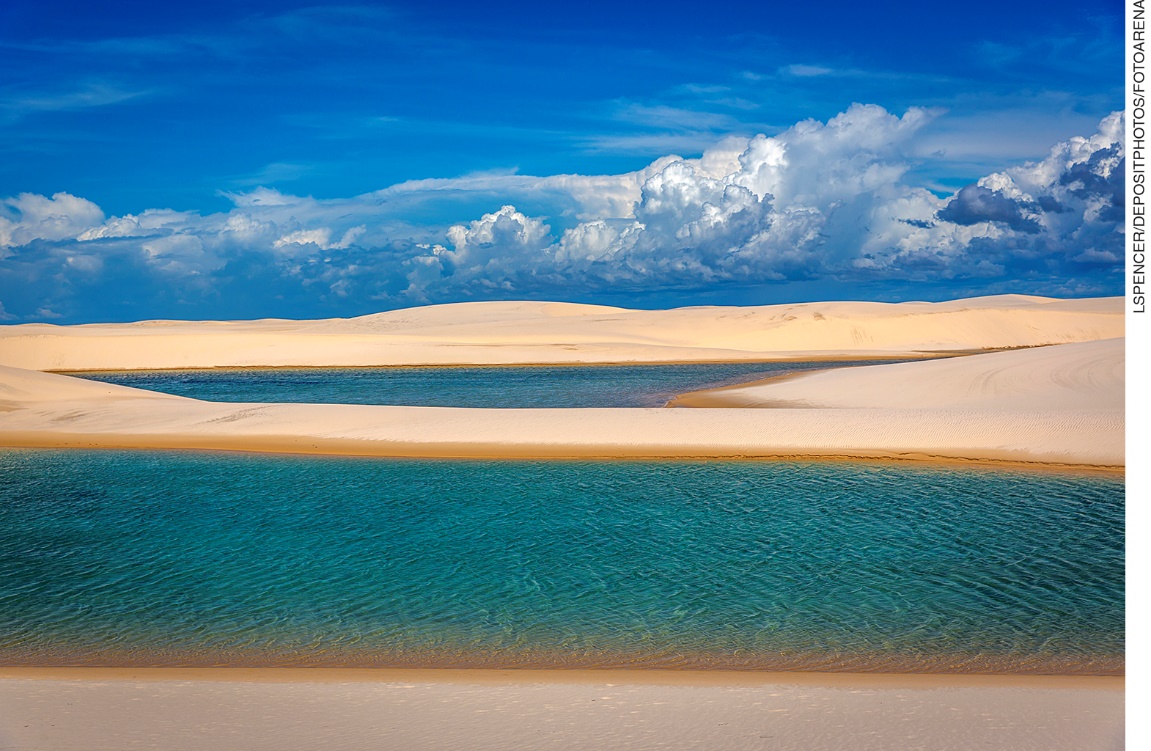 Vista dos Lençóis Maranhenses, no estado do Maranhão. Fotografia de 2018.Imagem 2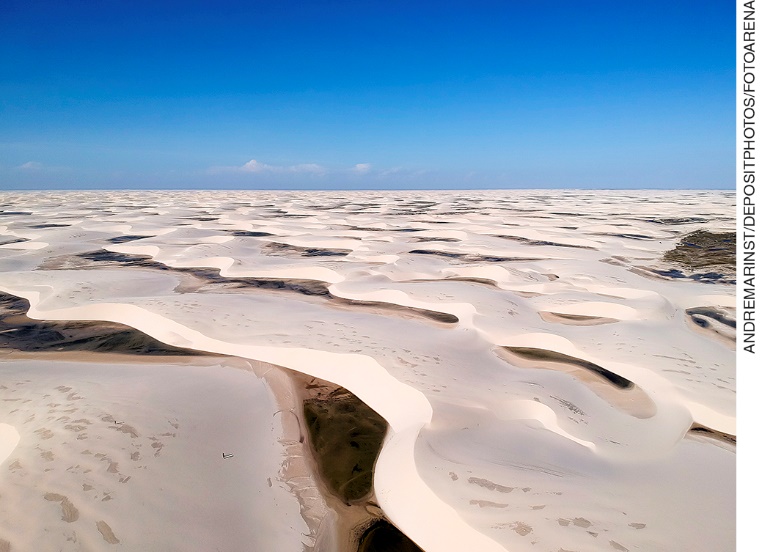 Vista aérea dos Lençóis Maranhenses, no estado do Maranhão. Fotografia de 2018.Aula 2Objetivo da aula: discussão sobre observação de imagens dos Lençóis Maranhenses.Materiais específicos necessários: caderno, lápis, canetas, atlas geográfico e outras publicações impressas ou em meio digital.Organização dos estudantes: em roda, com o grupo-classe.Etapas de desenvolvimento: Proponha aos estudantes que apresentem o que observaram nas imagens. Acolha as respostas e organize as descrições da turma no quadro de giz.Ofereça explicações adicionais. Os Lençóis Maranhenses ficam no Nordeste, no estado do Maranhão, e são o maior campo de dunas da América do Sul, com área de cerca de 1.500 km2 – equivalente à área do município de São Paulo.Seu nome vem da própria aparência: vistas de cima, as dunas lembram um lençol amarrotado. Elas são formadas pela ação do vento, que sopra forte do oceano para o continente, sobretudo no segundo semestre do ano. Nos períodos de vento mais forte, há deslocamento da areia ou mudanças de orientação na duna.As chuvas caem preferencialmente de janeiro a junho, em especial em abril e maio (período chamado de “inverno” pela população local), e, assim como as plantas das restingas e dos manguezais, ajudam a fixar as dunas. São as chuvas que formam lagoas nas partes mais baixas. Solicite que anotem informações adicionais e localizem a área no atlas geográfico.Aula 3Objetivo da aula: discussão sobre as atividades turísticas nos Lençóis Maranhenses. Materiais específicos necessários: laboratório de informática (se possível), caderno, lápis, canetas, atlas geográfico e outras publicações.Organização dos estudantes: duplas ou trios.Etapas de desenvolvimento: Informe que o campo de dunas abrange frações de territórios de três municípios: Barreirinhas, Santo Amaro e Primeira Cruz, no estado do Maranhão. Parte do conjunto de dunas e lagoas está no Parque Nacional dos Lençóis Maranhenses. Peça aos estudantes que localizem os municípios e o parque no atlas geográfico.Barreirinhas é o principal centro de organização da atividade turística, com hotéis, pousadas, veículos para chegar às dunas, barcos para passeios, comércio, bancos etc.Proponha que pesquisem atividades associadas à visitação turística e discutam alguns impactos ambientais e sociais que podem ser causados por essa atividade. Em seguida, peça que indiquem quais medidas poderiam ser adotadas para atenuar os impactos discutidos.Aula 4Objetivo da aula: discussão final sobre atividades turísticas e proteção ambiental dos Lençóis Maranhenses e entorno. Materiais específicos necessários: caderno, lápis, canetas, atlas geográfico e outras publicações.Organização dos estudantes: duplas ou trios (apresentação), grupo-classe (discussão).Etapas de desenvolvimento: Na primeira parte da aula, organize a escuta e discussão das apresentações das duplas ou trios. Ressalte que ambientes como esse, singulares mas frágeis, devem ter limite de visitação. Além disso, a expansão da urbanização deve respeitar os próprios ecossistemas que são objeto de visitação. No parque, por exemplo, existem regras rigorosas para não deixar lixo no local, não acender fogo e não andar em motocicletas, quadriciclos e outros veículos. Da mesma forma, recomenda-se não correr riscos como se afastar demais do grupo de visitação, pois o parque se assemelha a um deserto, que exige orientação e equipamentos adequados.  Finalizada a discussão, encaminhe roteiros de avaliação para serem respondidos e entregues na próxima aula. AVALIAÇÃO FINAL DAS ATIVIDADES REALIZADASAvaliação geralAvaliação das habilidadesVerifique se os estudantes atingiram os objetivos e habilidades previstos. Caso contrário, programe atividades extras para os que não os alcançaram.Avaliação geral das atividadesAvaliar a participação, a cooperação e as contribuições de cada estudante nas duplas ou trios e nas discussões com toda a turma. Avaliar a leitura e a interpretação de informações no atlas geográfico e em outras publicações impressas ou em meio digital.Analisar a elaboração de registros de informações por cada estudante e cada grupo.Avaliar a clareza, a correção e a organização de ideias na exposição oral.Examinar a clareza e a correção de informações nos trabalhos em duplas ou trios.Observar a compreensão dos estudantes quanto a noções relativas à formação natural, à atividade turística e à proteção ambiental dos Lençóis Maranhenses.AUTOAVALIAÇÃOUma questão geral pode auxiliar cada estudante a expressar o que aprendeu ao longo da sequência didática. Apresente a seguinte questão para ser respondida individualmente:- A existência dos Lençóis Maranhenses confirma a visão de que o Brasil é um país com grande biodiversidade? Explique sua resposta. Indique a cada estudante que avalie sua participação e faça uma avaliação geral da atividade por escrito.Fontes de consultaIBGE. Atlas Geográfico Escolar. Brasil – Unidades de conservação. Disponível em:<https://atlasescolar.ibge.gov.br/images/atlas/mapas_brasil/brasil_uc.pdf>. Acesso em: 25 set. 2018.INSTITUTO CHICO MENDES DE CONSERVAÇÃO DA BIODIVERSIDADE BRASILEIRA. Parque Nacional dos Lençóis Maranhenses. Disponível em: <http://www.icmbio.gov.br/parnalencoismaranhenses/guia-do-visitante.html>. Acesso em: 25 set. 2018.GOVERNO do Estado do Maranhão. Lençóis Maranhenses. Disponível em: <http://www.turismo.ma.gov.br/roteiro-lencois-maranhenses/>. Acesso em: 25 set. 2018.ZOLNERKEVIC, Igor. Segredos nos Lençóis Maranhenses. Revista Pesquisa Fapesp, São Paulo, ed. 205, mar. 2013. Disponível em: <http://revistapesquisa.fapesp.br/2013/03/15/segredos-nos-lencois-maranheses/>. Acesso em: 25 set. 2018.